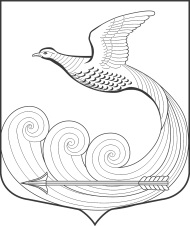 ГЛАВАМуниципального образования Кипенское сельское поселение Ломоносовского муниципального районаЛенинградской областиЧетвертого Созыва                                                        РАСПОРЯЖЕНИЕ № 8д. Кипень                                                                                                    «13»   апреля 2022г.
« О назначении очередного заседания Совета депутатов МО Кипенское сельское поселение Ломоносовского муниципального района Ленинградской области» Назначить   очередное  заседание  Совета  депутатов МО  Кипенское сельское  поселение Ломоносовский муниципальный район Ленинградской области   на  20.04.2023 г. в 17. 00. Место проведения – зал заседаний расположенный на втором этаже административного здания  по адресу: 188515, Ленинградская область, Ломоносовский район, дер. Кипень, Ропшинское шоссе д. 5. Утвердить проект основных вопросов повестки дня и список приглашенных на очередное  заседание, согласно приложению;Персонально уведомить каждого депутата Совета депутатов о дате, времени, месте предстоящего заседания и проекте повестки дня по средствам телефонной связи, либо письменно под роспись.  Настоящее распоряжение  направить в местную администрацию и разместить на  официальном сайте в сети «Интернет» по адресу: кипенское.рфПредседатель Совета депутатов МОКипенское сельское поселение:                                                                  Кюне М.В.ПРОЕКТПриложение к Распоряжению Главы МО Кипенское сельское поселениеОт  13.04.2023 г. № 8                                                       ПОВЕСТКА ДНЯочередного заседания Совета депутатов МО Кипенское СПдер. Кипень                                                                                                                  20.04.2023г.Об  исполнении бюджета МО Кипенское сельское поселение Ломоносовский муниципальный район Ленинградской области за 2022 год.     докладчик: гл. бухгалтер – Николаева И.А.                содокладчик :юрист совета депутатов – Ломако Ю.С.., председатель финансовой                    комиссии совета депутатов – Молодикова Е.В.Об  отмене решения Совета депутатов МО Кипенское сельское поселение от15.11.2022 года  № 31«О передаче части полномочий муниципального образования Кипенское сельское поселение муниципального образования Ломоносовский муниципальный район Ленинградской области на 2023 год « ( в части теплоснабжения)докладчик: глава МО –   Кюне М.В.содокладчик :юрист совета депутатов – Ломако Ю.С.., председатель комиссии по ЖКХ совета депутатов –  Безгришная Л.В.Внесение  изменений в п.16, п.25 решение совета депутатов МО Кипенское сельское поселение № 12 от 21.03.2017г. « Об утверждении Положения о порядке присвоения и сохранения классных чинов муниципальным служащим муниципального образования Кипенское сельское поселение муниципального образования Ломоносовский муниципальный район Ленинградской области»докладчик: глава МО –   Кюне М.В.содокладчик :юрист совета депутатов – Ломако Ю.С.., председатель комиссии по законности и правопорядка по вопросам совета депутатов – Мутин А.Н.Внесение  изменений в п.1 решение совета депутатов МО Кипенское сельское поселение № 11 от 21.03.2017г. «О порядке сдачи квалифицированного экзамена муниципальными служащими муниципального образования Кипенское сельское поселение муниципального образования Ломоносовский муниципальный район Ленинградской области и и оценки их знаний, навыков и умений (профессионального уровня)»докладчик: глава МО –   Кюне М.В.содокладчик :юрист совета депутатов – Ломако Ю.С.., председатель комиссии по законности и правопорядка по вопросам совета депутатов – Мутин А.Н.Об утверждении схемы расположения земельного участка, на кадастровом плане территории МО Кипенское сельское поселение, в связи с образованием 6-ти земельных участков путем раздела. докладчик: глава МО –   Кюне М.В.содокладчик :юрист совета депутатов – Ломако Ю.С.., председатель комиссии по законности и правопорядка по вопросам совета депутатов – Мутин А.Н.Об  утверждении  Положения  о добровольной народной дружине, действующей  на  территории муниципального образования Кипенское сельское поселение МО Ломоносовский муниципальный район Ленинградской области.докладчик: глава МО –   Кюне М.В.содокладчик :юрист совета депутатов – Ломако Ю.С.., председатель комиссии по законности и правопорядка по вопросам совета депутатов – Мутин А.Н.О принятии нового Устава муниципального образования Кипенское сельское поселение муниципального образования Ломоносовский муниципальный район Ленинградской областидокладчик: глава МО –   Кюне М.В.содокладчик :юрист совета депутатов – Ломако Ю.С.., председатель комиссии по законности и правопорядка по вопросам совета депутатов – Мутин А.Н.Разное. Вопросы местного значения: подготовка к празднованию 9 мая                                        СПИСОК ПРИГЛАШЕННЫХ:                    - гл. бухгалтер –  Николаева И.А.                    - зам. главы МО – Тамми Е.Е.                    -  юрист – Ломако Ю.С.                    - представители прокуратуры  Ломоносовского района                    Председатель совета депутатов МО Кипенское СП:              М.В. Кюне